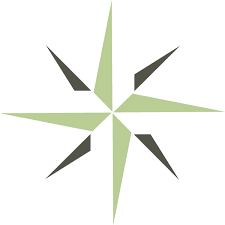 NEW DIVISION
COMPLIANCE ASSESSMENT FORMInstructionsThe Distance Education Accrediting Commission requires that all institutions seeking to add a new division and related program(s) obtain prior approval from the Commission and undergo an on-site visit. Prior approval serves two main purposes: (1) It provides the institution an opportunity to critically reflect on its operations, processes, and procedures prior adding an administrative site and (2) it provides the on-site team with a comprehensive overview of the institution, its mission, and its processes that are integral to delivering quality distance education. The questions on this Compliance Assessment Form are designed to assist on-site team evaluators in determining whether institutions continue to meet the intent of DEAC accreditation standards when adding a new administrative site. Evaluators are not limited to the questions on this rating form. This rating form is for the evaluator’s use only. Evaluators do not need to send this rating form to DEAC. DEAC evaluators decide whether institutions meet, partially meet, or do not meet accreditation standards. For any ratings of “partially meets” or “does not meet,” the evaluator must provide a “required action” that instructs the institution on what it needs to provide in order to demonstrate compliance with the identified standard. Evaluators should be careful to review institutions based only on the accreditation standards. Any recommendations beyond the scope of the accreditation standards should be provided under suggestions. Evaluators should refer to the DEAC Accreditation Handbook and Guide for Self-Evaluation for any further clarification on institutional requirements. Institution InformationName of Institution: Date of Visit: Name of Evaluator: Position on Team: Onsite Team Chair: Date Report Due to Chair: Accreditation StandardsComments: Required Actions: Suggestions: 
Comments: Required Actions: Suggestions: Comments: Required Actions: Suggestions: 
Comments: Required Actions: Suggestions: Comments: Required Actions: Suggestions: Standard VI: Academic Leadership and Faculty QualificationsComments: Required Actions: Suggestions: Comments: Required Actions: Suggestions: Comments: Required Actions: Suggestions: Comments: Required Actions: Suggestions: Comments: Required Actions: Suggestions: Comments: Required Actions: Suggestions: Comments: Required Actions: Suggestions: Comments: Required Actions: Suggestions: Comments: Required Actions: Suggestions: Comments: Required Actions: Suggestions: Comments: Required Actions: Suggestions: Comments: Required Actions: Suggestions: Comments: Required Actions: Suggestions: Comments: Required Actions: Suggestions: Comments: Required Actions: Suggestions: Comments: Required Actions: Suggestions: Comments: Required Actions: Suggestions: Comments: Required Actions: Suggestions: 
Comments: Required Actions: Suggestions: Comments: Required Actions: Suggestions: Comments: Required Actions: Suggestions: Comments: Required Actions: Suggestions: Comments: Required Actions: Suggestions: Comments: Required Actions: Suggestions: Comments: Required Actions: Suggestions: Comments: Required Actions: Suggestions: Comments: Required Actions: Suggestions: Comments: Required Actions: Suggestions: Comments: Required Actions: Suggestions: Comments: Required Actions: Suggestions: Comments: Required Actions: Suggestions: Comments: Required Actions: Suggestions: Comments: Required Actions: Suggestions: Comments: Required Actions: Suggestions: Comments: Required Actions: Suggestions: Comments: Required Actions: Suggestions: Comments: Required Actions: Suggestions: Comments: Required Actions: Suggestions: Comments: Required Actions: Suggestions: Comments: Required Actions: Suggestions: Comments: Required Actions: Suggestions: Comments: Required Actions: Suggestions: Comments: Required Actions: Suggestions: Comments: Required Actions: Suggestions: Comments: Required Actions: Suggestions: Comments: Required Actions: Suggestions: Comments: Required Actions: Suggestions: Comments: Required Actions: Suggestions: Comments: Required Actions: Suggestions: Comments: Required Actions: Suggestions: Comments: Required Actions: Suggestions: Comments: Required Actions: Suggestions: Comments: Required Actions: Suggestions: Comments: Required Actions: Suggestions: Comments: Required Actions: Suggestions: Comments: Required Actions: Suggestions: Comments: Required Actions: Suggestions: Comments: Required Actions: Suggestions: Comments: Required Actions: Suggestions: Comments: Required Actions: Suggestions: Comments: Required Actions: Suggestions: Comments: Required Actions: Suggestions: Comments: Required Actions: Suggestions: Comments: Required Actions: Suggestions: Comments: Required Actions: Suggestions: Comments: Required Actions: Suggestions: Comments: Required Actions: Suggestions: Comments: Required Actions: Suggestions: Comments: Required Actions: Suggestions: Comments: Required Actions: Suggestions: Comments: Required Actions: Suggestions: Comments: Required Actions: Suggestions: Comments: Required Actions: Suggestions: QuestionsYesNoN/ADid the institution present its mission statement? Did the institution describe how its mission guides the development of educational offerings? Does the mission communicate the institution’s purpose and its commitment to providing quality distance educational offerings? Is the institution’s mission appropriate to the level of study offered? Does the mission establish the institution’s identity within the educational community? Standard I.A. – Meets, Partially Meets, Does Not Meet, or Not ApplicableQuestionsYesNoN/ADid the institution describe the procedures followed by leadership, faculty, staff, administrators, and other stakeholders to regularly review the mission and the continued quality and viability of the institution? Did the institution explain how often the mission is reviewed by leadership, faculty, staff, administrators, and other stakeholders? Did the institution provide meeting minutes or other documentation that provided supporting evidence that the mission is regularly reviewed? Did the institution identify who is responsible for ensuring that the mission is readily accessible to students, faculty, staff, other stakeholders, and the public? Did the institution describe where the mission is published to demonstrate that it is readily accessible to students, faculty, staff, other stakeholders, and the public?  Standard I.B. – Meets, Partially Meets, Does Not Meet, or Not ApplicableQuestionsYesNoN/ADid the institution provide the key indicators it uses to measure the achievement of its mission? Did the institution adequately describe how the achievement of these key indicators demonstrates that it is effectively carrying out its mission? Did the institution identify who is responsible for documenting the institution’s achievement of its mission? Did the institution describe processes used to seek input from relevant groups regarding the extent to which it achieves its mission?  Did the institution provide samples of the type of data collected for review that is relevant to the key indicators? Did the institution describe how it shares information on the achievement of its mission with relevant groups? Did the institution describe how the information received from relevant groups is incorporated into improvement planning?Standard I.C. – Meets, Partially Meets, Does Not Meet, or Not ApplicableQuestionsYesNoN/ADid the institution describe its efforts to monitor institutional effectiveness? Did the institution provide examples of the data collected and analyzed for monitoring institutional effectiveness? Did the institution describe its research practices and data collection and analysis processes? Did the institution provide the key indicators that it uses to measure its effectiveness and to determine if improvements are needed? Are the institution’s key indicators and the data collected, adequate to measure effectiveness and inform necessary improvements? Did the institution describe and provide examples of improvements to its educational offerings based on the data collected and analyzed from its research? Did the institution describe and provide examples of how it improves its student services based on the data collected and analyzed from its research?Did the institution describe and provide examples of how it improves its administrative operations based on the data collected and analyzed from its research? Did the institution describe how institutional effectiveness studies inform the ongoing development of its curricula and services? Did the institution describe how often its institutional effectiveness programs and data are reviewed to determine achievement of initiatives? Did the institution describe the action plans undertaken during its most recent institutional effectiveness planning cycle? Standard II.A. – Meets, Partially Meets, Does Not Meet, or Not ApplicableQuestionsYesNoN/ADid the institution describe how its strategic planning efforts guide its pursuit of achieving its goals in support of its mission? Did the institution provide a copy of its strategic plan? Did the institution describe how it seeks input from internal and external stakeholders as a means of enhancing its strategic planning process? Did the institution describe how the input received from internal and external stakeholders is used in its strategic planning process? Did the institution identify areas for improvement via a SWOT Analysis (strengths, weaknesses, opportunities, and threats) or other means? Does the institution’s strategic plan adequately identify proactive initiatives to achieve sustainability and protect itself against identified weaknesses and threats? Did the institution describe how it aligns the resources needed with its identified strategic initiatives?Does the institution’s strategic plan address the following: financial stability; development of educational offerings; integration of technology to enhance educational offerings; admissions processes; effective and accurate marketing campaigns to promote institutional sustainability; and professional development of leadership, faculty, and staff? Did the institution describe the metrics that guide the achievement of its strategic planning goals and objectives? Did the institution identify key achievements from its last strategic planning cycle that resulted in improvements to the educational offerings and administrative operations? Standard II.B. – Meets, Partially Meets, Does Not Meet, or Not ApplicableQuestionsYesNoN/ADo the institution’s academic leaders possess the knowledge and experience to support effective distance education delivery of educational offerings? Is the institution’s academic infrastructure adequate to provide effective distance education delivery of educational offerings? Do the institution’s academic leaders possess the appropriate academic credentials, background, knowledge, ethics, and experience to guide instructional activities? Are the institution’s academic leaders  assigned appropriate responsibilities based on their identified roles within the organization? Standard VI.A. – Meets, Partially Meets, Does Not Meet, or Not ApplicableQuestionsYesNoN/ADoes the institution’s CAO or education director possess appropriate academic administrative experience and competence to lead and manage educational offerings in a distance education environment?QuestionsYesNoN/ADoes the institution’s chief academic officer, education director, or other individual in a similar oversight position possess the appropriate academic credentials, background, knowledge, and experience to oversee the educational offerings? Are the role and administrative responsibilities of the CAO or education director appropriate for the position? Does the CAO or education director oversee educational, editorial, and research activities for the educational offerings and inform marketing decisions? Does the institution’s CAO or education director possess academic credentials that support the responsibilities for leadership, supervision, and oversight of faculty, curriculum design, and student achievement? QuestionsYesNoN/ADid the institution identify the director responsible for overseeing the doctoral programs? Does the doctoral program director possess previous higher education administrative experience and distance learning knowledge necessary to lead doctoral programs? Does the doctoral program director possess earned academic credentials that are relevant to the degree program being offered? QuestionsYesNoN/AIs the institution’s policy for selecting a doctoral committee adequate and consistent with accepted best practices? Does the institution follow consistent procedures to verify that doctoral committee members have the appropriate credentials, scholarship, experience, and practice in the field of study? Does the institution provide students with an adequate process for nominating faculty to their doctoral committee? Standard VI.B. – Meets, Partially Meets, Does Not Meet, or Not ApplicableQuestionsYesNoN/AAre the institution’s faculty/instructor qualifications appropriate for the subject areas taught and the credential level of programs offered? Does the institution employ or contract with a sufficient number of qualified faculty/instructors to provide individualized instructional service to students? Does the institution maintain adequate documentation to demonstrate that faculty/instructors are appropriately qualified?Does the institution follow consistent processes for screening faculty/instructors for appointment? Are faculty/instructors continuously trained in institutional policies, learner needs, instructional approaches and techniques, and the use of instructional technology?  Does the institution regularly evaluate faculty/instructor and staff performance?Are faculty/instructors appropriately involved and engaged in the curricular and instructional aspects of the educational offerings? Are faculty assigned responsibilities based on their degree qualifications and/or area(s) of expertise?If the institution uses external faculty/instructors, technical advisors, researchers, or subject matter specialists, are they hired in accordance with institutional policies and appropriately monitored throughout their engagement?Does the institution describe its contractual arrangements, including the method of compensation, for any faculty/instructor/staff and external individuals?Did the institution provide data on and reasons for any faculty turnover in the past five years?Does the institution have appropriate procedures in place for publishing, as well as policies in place for preventing and resolving faculty conflicts of interest? QuestionsYesNoN/ADoes the institution have adequate policies on required qualifications for faculty teaching high school program courses? Are the qualifications for faculty teaching high school program courses consistent with accepted best practices? Does the institution make any exceptions to qualifications for faculty teaching high program courses? If so, are they appropriate? QuestionsYesNoN/ADoes the institution have adequate policies on required qualifications for faculty teaching non-degree courses? Are the qualifications for faculty teaching non-degree courses consistent with accepted best practices? Does the institution make any exceptions to qualifications for faculty teaching non-degree courses? If so, are they appropriate? QuestionsYesNoN/ADoes the institution have adequate policies to verify that faculty possess earned credentials awarded by appropriately accredited institutions and/or practical experience in the field, as well as current licenses and/or certifications if applicable? Are the institution’s academic preparation and practical experience requirements for faculty teaching in occupational/technical associate degree programs consistent with accepted best practices? Does the institution have appropriate procedures in place for ensuring that faculty possess adequate academic preparation and practical experience? Does the institution have adequate policies to ensure that faculty possess earned credentials awarded by appropriately accredited institutions and/or practical experience in the field, as well as current licenses and/or certifications if applicable? QuestionsYesNoN/ADoes the institution have adequate policies on required qualifications for faculty teaching at the undergraduate level? Are the qualifications for faculty teaching at the undergraduate level consistent with accepted best practices? Does the institution have appropriate procedures in place for ensuring that faculty are properly qualified and possess the necessary academic preparation and experience?QuestionsYesNoN/ADoes the institution have adequate policies on required qualifications for faculty teaching at the master’s degree level? Are the qualifications for faculty teaching at the master’s degree level consistent with accepted best practices? Does the institution have appropriate procedures in place for ensuring that faculty are properly qualified and possess the necessary academic preparation and experience?QuestionsYesNoN/ADoes the institution have adequate policies for faculty qualification equivalency?Do the institution’s policies ensure that faculty qualification equivalency is only considered in limited and exceptional cases?Does the institution require appropriate documentation to determine that a faculty member has sufficient experience, knowledge, and expertise necessary to substitute faculty qualification equivalency for the degree qualifications set forth in Standards VI.C.4 and VI.C.5.? Does the institution have adequate procedures in place to ensure that adequate oversight of teaching and learning is provided by individuals who possess appropriate degree qualifications as set forth in Standards VI.C.4 and VI.C.5?QuestionsYesNoN/ADoes the institution have adequate policies on required qualifications for faculty teaching at the first professional degree level? Are the qualifications for faculty teaching at the first professional degree level consistent with accepted best practices? Does the institution have appropriate procedures in place for ensuring that faculty are properly qualified and possess the academic preparation and experience consistent with accepted higher education practices? Does the institution make any exceptions to qualifications for faculty teaching first professional degree level courses? If so, are they appropriate? QuestionsYesNoN/ADoes the institution have adequate policies on required qualifications for faculty teaching at the professional doctoral degree level? Are the qualifications for faculty teaching at the professional doctoral degree level consistent with accepted best practices? Does the institution have appropriate procedures in place for ensuring that faculty are properly qualified and possess the academic preparation and experience consistent with accepted higher education practices? Does the institution make any exceptions to qualifications for faculty teaching professional doctoral degree-level courses? If so, are they appropriate? Did the institution identify the dedicated dean, director, or other academic officer appointed to oversee the professional doctoral degree programs offered? Is the professional doctoral dedicated dean, director, or other academic officer appropriately qualified for this position, based on education and experience? Standard VI.C. – Meets, Partially Meets, Does Not Meet, or Not Applicable QuestionsYesNoN/ADoes the institution have an adequate professional development policy for faculty/instructors and staff? Have the institution’s faculty/instructors and staff participated in appropriate professional development based on their subject area and responsibilities in the past five years? Does the institution provide faculty/instructors and staff with access to a collection of professional educational materials to keep informed of current trends, developments, techniques, research, and experimentation? Does the institution offer internal professional development opportunities? If so, are they appropriate to mission and educational offerings?Did the institution provide evidence of how faculty/instructor and staff professional development has informed and enhanced educational offerings and support services? Standard VI.D. – Meets, Partially Meets, Does Not Meet, or Not ApplicableQuestionsYesNoN/ADoes the institution offer incentives to prospective and/or current students to enroll? If incentives are offered, are they limited to only institution-branded items?If incentives are offered, do they exceed an aggregate value of $100 annually with respect to any individual?Standard VII.A. – Meets, Partially Meets, Does Not Meet, or Not ApplicableStandard VII.B. – Meets, Partially Meets, Does Not Meet, or Not ApplicableQuestionsYesNoN/ADoes the institution adequately supervise and monitor recruitment personnel? Does the institution follow appropriate hiring practices for recruitment personnel?Does the institution adequately train its recruitment personnel?Does the institution require all recruitment personnel to sign the DEAC Code of Ethics? Does the institution follow an adequate professional development policy for recruitment personnel?Does the institution regularly review its materials used to enroll prospective students to ensure that they are up to date?Does the institution follow adequate procedures for verifying that its recruitment materials are in compliance with all state, federal, and DEAC recruitment practices?Does the institution have processes and criteria to evaluate recruitment personnel and are evaluations routinely conducted?QuestionsYesNoN/ADoes the institution have adequate processes in place to verify that recruitment personnel conform to applicable federal, state, and international laws? Do recruitment personnel appropriately identify themselves to prospective students?QuestionsYesNoN/ADoes the institution offer any incentives for making referrals? If the institution offers incentives, are they limited to only institution-branded items?If the institution offers incentives, do they exceed an aggregate value of $100 annually with respect to any individual?Standard VII.C. – Meets, Partially Meets, Does Not Meet, or Not ApplicableStandard VIII.A. – Meets, Partially Meets, Does Not Meet, or Not ApplicableStandard VIII.D. – Meets, Partially Meets, Does Not Meet, or Not ApplicableStandard VIII.F. – Meets, Partially Meets, Does Not Meet, or Not ApplicableStandard VIII.G. – Meets, Partially Meets, Does Not Meet, or Not ApplicableQuestionsYesNoN/ADo the institution’s owner(s), governing board members, chief executive officer, and top institution administrators possess sound reputations and records of integrity? Do the institution’s owner(s), governing board members, chief executive officer, and top institution administrators practice ethical conduct in their professional activities, business operations, and business relations?Were any owner(s), governing board members, chief executive officer, or top institution administrators debarred by federal or state authorities from participating in any funding programs?Did the institution certify that it will promptly notify DEAC of any investigative, enforcement, legal or prosecutorial actions which may be initiated against the institution, its owners, governing board members, officials and administrators and that such notification shall include an explanation of the circumstances giving rise to such actions and the institution’s response to the same as well as its explanation of why such actions should not be deemed a concern with respect to the integrity of the named persons or institutions?Standard X.B. – Meets, Partially Meets, Does Not Meet, or Not ApplicableQuestionsYesNoN/ADo the institution’s audited or reviewed comparative financial statements demonstrate financial responsibility? Does the institution maintain sufficient resources to meet its financial obligations and provide quality educational offerings and service to students?Are the institution’s financial statements regularly audited or reviewed?Are the institution’s financial statements prepared in conformity with generally accepted accounting principles in the United States of America or International Financial Reporting Standards? Are the institution’s budgeting processes adequate, and do they conform to accepted best practices?Are the individuals responsible for creating and monitoring the institution’s budget qualified by education and experience? Does the institution’s budgeting process ensure that current and future operating results are sufficient to allow it to accomplish its mission and goals?Is the institution profitable? For nonprofits, does the institution have an excess of revenues over costs?If the institution is not profitable, did the institution develop strategic initiatives designed to achieve a positive operating result sufficient to fund future operations?Does the institution have the resources necessary to fulfill all obligations to students in the event that a teach-out is required?Are the institution’s current assets sufficient to meet current liabilities?Does the institution use cost control and analysis systems to ensure that it maintains sufficient current assets to fund a teach-out of students?Have the institution’s owner(s) or governing board members ever declared bankruptcy?If the institution is a sole proprietorship or partnership, have the owner(s), governing board members, chief executive officer, or top institution administrators have ever declared bankruptcy?Does the institution maintain reserves for honoring future service obligations, bad debts, and refunds? Standard XI.A. – Meets, Partially Meets, Does Not Meet, or Not ApplicableQuestionsYesNoN/ADid the institution provide either audited comparative or reviewed comparative financial statements in accordance with the above definitions? Did the institution certify that it understands that the Commission may, in its discretion, require that the institution deliver audited comparative financial statements or such other financial documentation as determined necessary, when circumstances raise question as to the institution’s financial soundness and stability?Standard XI.D. – Meets, Partially Meets, Does Not Meet, or Not ApplicableQuestionsYesNoN/ADo the institution’s facilities, equipment, and supplies promote the achievement of its mission and values? Do the institution’s facilities, equipment, and supplies support its educational offerings and future operations?Does the institution have a sufficient plan for maintenance that includes upgrades of its facilities, equipment, and supplies?Does the institution have adequate disaster response and recovery procedures based on its geographical location? Does the institution have adequate financial resources and budgets to maintain and upgrade its facilities and equipment? Is the institution’s technical infrastructure adequate to ensure timely delivery of distance education and support services to accommodate future student enrollment growth? Do the institution’s building, workspace, and equipment comply with local fire, building, health, and safety regulations?Does the institution have adequate professional liability, property, and general liability insurance?Standard XII.A. – Meets, Partially Meets, Does Not Meet, or Not ApplicableStandard XII.C. – Meets, Partially Meets, Does Not Meet, or Not Applicable